Unveiling the Intricate Mechanisms of Exosomes Biogenesis: A Key Player in Pathogen InfectionsTanaz Safique1, Jyotirmayee Dey11 School of Biotechnology, Kalinga Institute of Industrial Technology (KIIT), Deemed to be University, Bhubaneswar-751024.Introduction to Exosomes and their role in Pathogen InfectionsExosomes, a significant advancement in the field of cell biology, were discovered by scientist Rose Mamelak Johnstone. Transporting proteins, lipids, and RNA from one cell to another is accomplished by the smallest of structures that are found in every human body cell.Exosomes are incredibly small extracellular vesicles, with a diameter ranging from 30 to 150 nanometers. Their structure is a lipid bilayer membrane, similar to the plasma membrane of cells, enclosing their payload. Though exosome composition might vary, proteins, lipids, nucleic acids (such RNA and DNA), and other signaling components are usually present. An exosome's precise composition provides information about the physiological condition and type of cell it originates from. These are necessary for cell-to-cell communication. Other types of cells, such as stem cells, immunological cells, and cancer cells, also release them. Exosomes are generated inside endosomes and released into the extracellular space when endosomes fusion with the cell's plasma membrane. Therefore, exosomes can act as information carriers, transmitting messages from one cell to another and influencing cellular behavior and physiological processes.Understanding the Biogenesis of ExosomesExosome biogenesis is a complex and tightly regulated process that involves several steps.The endocytic route is where exosome biogenesis starts. Endocytosis is the process through which external material is internalized by cells. Early endosomes are vesicles that house this substance.Early endosomes go through a number of maturation processes before becoming late endosomes. Endosomes pick up different sorting enzymes and proteins during this process, which helps the cargo to be sorted. Small intraluminal vesicles (ILVs) are generated within late endosomes by a process known as intraluminal vesicle budding. This results in the development of ILVs by the endosomal membrane invaginating into the endosomal lumen. These ILVs contain a wide variety of biomolecules, including as proteins, lipids, RNA, and DNA fragments.Multivesicular bodies (MVBs) are the term for the late endosomes containing ILVs. In the exosome biogenesis route, MVBs function as intermediaries. Both lysosomes and the plasma membrane can merge with MVBs, causing their contents to degrade, or the plasma membrane can fuse with MVBs, causing their ILVs to be released as exosomes into the extracellular space.The ILVs inside MVBs are released as exosomes when they fuse with the plasma membrane and enter the extracellular area. The ILVs and their cargo are released into the extracellular space as a result of the fusing of the MVB membrane and the plasma membrane.Exosomes discharged into the extracellular environment might be absorbed by nearby or far-off cells. Several exosome uptake processes exist, some of which require endocytic pathways or direct exosome fusion with the cell membrane.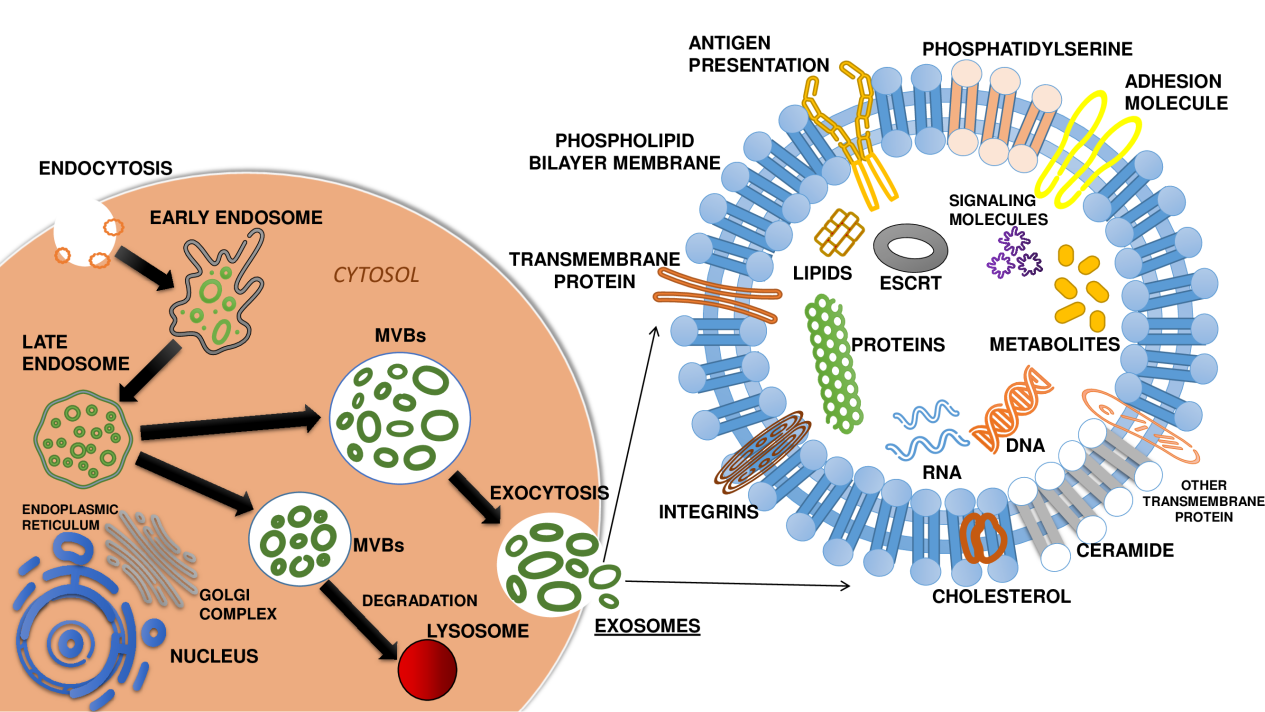 FIGURE- Exosome Biogenesis and structure Composition of exosomesExosome formation and cargo sortingExosome production is a complex biological process that results in the packing of particular cargo molecules into intraluminal vesicles (ILVs) within multivesicular bodies (MVBs). A strictly controlled mechanism that affects the functional characteristics of exosomes is the sorting of cargo into exosomes. Exosome biogenesis frequently starts with endocytosis, in which cells take in external molecules through a variety of processes. This procedure results in the formation of early endosomes, which act as the initial location for cargo sorting. Early endosomes develop into late endosomes, or multivesicular bodies (MVBs), during their maturation process. The Endosomal Sorting Complex Required for Transport (ESCRT) machinery, a collection of protein complexes involved in cargo sorting and vesicle budding, is recruited during the maturation process. Specific cargo molecules are chosen for sorting into ILVs depending on a variety of variables, including protein motifs, ubiquitination, lipid interactions, and protein-protein interactions. The ESCRT-0, ESCRT-I, and ESCRT-II complexes all play a part in the identification of and sequestration of cargo into ILVs. Then, ESCRT-III gathers on the endosomal membrane, causing vesicle budding. Proteins containing ubiquitin tags can be identified by the ESCRT machinery and sorted into ILVs as a result of the interaction between ubiquitination and ESCRT. The first complex in the ESCRT pathway, ESCRT-0, binds with ubiquitinated cargo and directs it into ILVs. Tetraspanins are an integral membrane protein family that are frequently concentrated in exosomes and are involved in cargo sorting. Lipid rafts, microdomains abundant in sphingolipids and cholesterol, have an impact on the inclusion of particular cargo in ILVs by clustering that cargo. Other ESCRT-independent routes are also engaged in cargo sorting, even though the ESCRT machinery is a significant role in exosome biogenesis. Ceramide-dependent pathways, which are lipids like ceramides that promote ILV budding, have been connected to exosome cargo sorting. Lipid Composition and Sorting: The cargo is sorted into ILVs based on the lipid composition of the endosomal membrane. Specific cargo molecules may be attracted preferentially by certain lipids. After the cargo is sorted into ILVs, the MVBs can fuse with lysosomes for destruction or with the plasma membrane for exosome release. Exosomes are released into the extracellular space as a result of fusion with the plasma membrane, enabling recipient cells to take them up.Overall, the exosome biogenesis process of cargo sorting is highly regulated and diversified, including a number of mechanisms to guarantee the packaging of particular cargo into ILVs. The resultant exosomes include a cargo that can influence many physiological processes and mediate intercellular communication.The role of exosomes in pathogen-host interactionsExosomes have emerged as important mediators of pathogen-host interactions, playing both beneficial and detrimental roles during infections. Exosomes play a multifaceted role in pathogen-host interactions, contributing to the modulation of immune responses, delivery of virulence factors, and communication between pathogens and host cells. These small vesicles serve as vehicles for the exchange of information, allowing pathogens to influence host cells and evade immune responses. Some pathogens release their own exosomes, which include different compounds like virulence factors, antigens, and nucleic acids. These exosomes can interact with immune cells directly and alter their activities, perhaps reducing immunological responses or promoting tolerance.Exosomes, which carry PAMPs and DAMPs (dangerous-associated molecular patterns), are released by host cells in response to infection. These exosomes have the ability to activate immune cells and start inflammatory reactions. Pathogens may use exosomes to transmit chemicals that inhibit immunological responses, enabling them to spread infection and avoid the immune system.Some pathogens, such as bacteria, can package virulence factors, toxins, or other pathogenic components into exosomes. These exosomes can then deliver these factors to host cells, promoting infection and altering cellular functions. Exosomes allow pathogens to transmit genetic information to host cells. This procedure might affect how host cells respond and express their genes, thereby assisting pathogen survival and persistence. Pathogen-derived antigens may be carried by exosomes produced by infected cells. T cells may be exposed to these antigens by dendritic cells, which can then trigger an adaptive immunological response.With the help of exosomes, pathogens can coordinate their interactions with host cells. Exosomes, for example, can be used by viruses to communicate with other infected cells and may help the spread of the infection.Some infections, such as viruses, can employ exosomes as "Trojan horses”.They may use exosomes to shield themselves from immunological vigilance when they are delivered to target cells for infection. Pathogens can avoid immune identification by disseminating exosomes that mimic or contain components of host cell exosomes.A host's immune response and the presence of pathogens may be revealed by changes in exosomal cargo during infection, which could act as indicators of diagnosis.Exosomes' function in pathogen-host interactions is a fast developing field of study. Exosomes play a key role in disease progression, immune evasion, and host responses, and our growing understanding of these mechanisms can help us identify new therapeutic targets and diagnostic approaches for infectious disease treatment. Although exosomes have a lot of potential for these uses, further study is required to understand the intricate mechanisms underlying their functions in pathogen-host interactions.Exosomes as potential biomarkers for infectious diseasesThe unique composition of exosomes, which reflects the molecular profile of their parent cells, makes them attractive candidates as biomarkers for infectious diseases. Due to their capacity to transport unique molecular cargo indicative of the disease state, exosomes offer great promise as possible biomarkers for infectious diseases. When an infection occurs, different cell types, including immune cells, produce these small vesicles. Exosomes are molecules that carry proteins, lipids, nucleic acids (including RNA and DNA), and other bioactive chemicals. These molecules can offer important information on the presence, development, and characteristics of infectious diseases. Proteins, nucleic acids, and other substances that are particular to a given disease may be carried by exosomes as part of their cargo. When an infection occurs, the exosomal cargo can alter in composition, reflecting the immune response, the presence of pathogens, and the development of the disease. Exosomes can be separated from biological fluids like blood, urine, saliva, and cerebrospinal fluid. Even in the earliest stages of infection, changes in exosomal cargo may function as markers for the presence of pathogens or host immune responses, assisting in the early identification and diagnosis of disease. The changing make-up of exosomal cargo over time can offer insights into the development of infectious disorders. It may be possible to monitor changes in exosome composition to monitor disease progression and treatment effectiveness.Exosomes' ability to transport pathogen genetic material makes them a useful tool for identifying the precise pathogens responsible for an illness. Exosome analysis of nucleic acids can assist in identifying infectious agents. Exosomes may have data on the emergence of drug resistance in pathogens, which may have an impact on therapeutic approaches. The effectiveness of treatment therapies can be determined by observing changes in exosome cargo. Exosomes may include distinctive markers that distinguish between viral, bacterial, and fungal infections. Exosomes include a variety of chemicals that can be used to classify the sort of infectious pathogen present.Exosomes can provide insight into how the host immune system and the invasive pathogen interact. Exosomal cargo research may reveal information on the immune system's approach to the infection. Changes in exosomal cargo may have predictive significance, aiding in the prediction of disease prognoses and patient responses to therapy.Exosomes as biomarkers for infectious diseases have a promising future, but there are still significant obstacles. To make sure that results are reliable and comparable across investigations, standardization of isolation techniques, characterisation techniques, and cargo analysis is required. Furthermore, additional study is required to identify distinct exosomal indicators for various infections and comprehend the dynamic changes in exosomal cargo throughout infection.Techniques for studying exosome biogenesisStudying exosome biogenesis involves a combination of techniques that allow researchers to investigate the molecular mechanisms, pathways, and factors involved in the formation of exosomes. Exosome-producing cell lines are frequently used by researchers to examine biogenesis. To change exosome production and cargo composition, these cell lines can either undergo genetic modification or be treated with a variety of substances. Specific genes involved in exosome biogenesis can be silenced using techniques like RNA interference to study their effects on exosome production.In Live-Cell Imaging, Fluorescently labelled markers can be used to follow vesicle migration within cells and observe exosome formation in real time. Antibodies directed against particular markers can be used to observe the location of proteins involved in exosome formation inside of cells. Exosomes and MVBs can be imaged in high resolution using Transmission electron microscopy (TEM) and electron microscopy (EM), which reveals details about their appearance and formation.For Protein and RNA Analysis Using Western Blotting, Identifying specific protein markers connected to exosome biogenesis in cell lysates or exosome preparations. Isolating protein complexes involved in exosome formation utilizing antibodies against certain components. Profiling the RNA content of cells and exosomes in order to comprehend how RNA molecules are organized into exosomes.For Exosome Isolation and Characterization, Ultracentrifugationis traditional technique for exosome isolation based on differential centrifugation to pellet exosomes from cell culture media or bodily fluids. Exosomes are separated from other particles using a technique called size-exclusion chromatography. Separating exosomes based on their density along a gradient is known as density gradient centrifugation (DGC).Exosome-Specific Capture Assays is technique for affinity-based isolation that uses antibodies against exosome markers. For Biochemical and Biophysical Analysis, by Mass Spectrometry it determines the protein and lipid contents of exosomes and their parent cells. Exosome size distribution and concentration in solution can be determined using Nanoparticle Tracking Analysis (NTA).Using dynamic light scattering (DLS), which examines the scattering characteristics of exosomes, one may determine the size distribution of exosomes.Genome editing with CRISPR-Cas9 can be used to modify genes involved in exosome biogenesis in order to create cells, allowing researchers to study the effects on exosome production. Vesicles may be monitored using live-cell imaging by labelling them with fluorescent markers, which allows researchers to see how they migrate and develop. Identification of the protein and lipid contents of exosomes and their source cells using mass spectrometry in biochemical and biophysical analysis. Exosome size distribution and concentration in solution can be determined using Nanoparticle Tracking Analysis (NTA).Using dynamic light scattering (DLS), which examines the scattering characteristics of exosomes, one may determine the size distribution of exosomes.Combining these methods yields a thorough understanding of the molecular processes behind exosome synthesis, cargo sorting, and release. Based on their particular research goals and available resources, researchers frequently customize their experimental procedures.Therapeutic potential of exosomes in treating pathogen infectionsThe therapeutic potential of exosomes in treating pathogen infections is an exciting and emerging area of research. Exosomes have unique properties that make them promising candidates for various therapeutic strategies to combat infectious diseases. Exosomes can be created to carry and deliver therapeutic compounds like antiviral medications, antibiotics, or immunomodulatory substances directly to infected cells or target organs. Exosomes can increase drug stability, improve targeting, and lessen off-target effects by encapsulating these substances. Exosomes produced by immune cells can be used to modify the immune system's response to infections. These exosomes may include immune-stimulating substances or antigens that help the body detect and combat infections.It can also be employed as platforms for vaccine development by being loaded with pathogen-derived antigens. Strong immunological responses, including cellular and humoral immunity, can be elicited by these exosome-based vaccines, resulting in a protective immunity against infections.Exosomes naturally carry many RNA types, such as small RNAs and microRNAs, which are used in RNA-based therapies. These RNA molecules can be modified to disrupt viral replication, control host immune responses, or strengthen the host's natural defenses against infections. Exosomes can be engineered to include neutralizing antibodies or antiviral peptides to neutralize virus particles. These elements have the ability to limit or reduce viral entry and replication, providing a strategy to fight infections. Exosomes can be created to transport chemicals that hinder particular pathogen-host interactions. Exosomes can interfere with these interactions, making it more difficult for viruses to elude the immune system or spread infection.Latently infected cells frequently resist immune responses, hence it is important to target latent infections. Exosomes can be specifically designed to target and stimulate immune responses against these latent cells, assisting in the eradication of recurrent infections. Some pathogens cause excessive inflammation, which increases tissue damage. Exosomes containing anti-inflammatory chemicals can assist in controlling immunological reactions and minimizing the tissue damage brought on by infections. Exosomes can be obtained from infected individuals, altered to carry individualized therapeutic cargo, and then reintroduced to treat the illness in a targeted and patient-specific way.Exosomes have a therapeutic potential for treating pathogen infections, yet there are still obstacles. Some of the challenges to be overcome include designing exosomes to efficiently carry cargo, ensuring their safety and specificity, and improving production procedures. Exosome-based approaches to treating infectious diseases may, however, undergo a revolution as a result of current research and scientific developments.Challenges and future directions in exosome researchWhile exosomes have garnered significant attention in the field of infectious diseases, several challenges remain in their study and translation into clinical applications. One major challenge is the standardization and reproducibility of isolation and characterization methods. The heterogeneity of exosomes and the lack of consensus regarding isolation protocols can lead to variations in experimental results and hinder the comparison of findings across studies. Standardization efforts and the establishment of guidelines are necessary to ensure the reliability and validity of exosome research.Another challenge lies in deciphering the specific mechanisms by which exosomes interact with pathogens and host cells. Understanding the cargo sorting processes and the signaling pathways involved in exosome-mediated pathogen-host interactions is crucial for the development of targeted interventions. Additionally, further research is needed to elucidate the intricate interplay between exosomes and the immune system, as well as the potential long-term effects of exosome-based therapeutics.Despite these challenges, the field of exosome research holds great promise for advancing our understanding of infectious diseases and developing innovative diagnostic and therapeutic strategies. With ongoing advancements in technology and increasing interdisciplinary collaborations, the future of exosome research looks bright.Standardized techniques for exosome isolation, purification, and characterisation are lacking. This causes outcomes across research to vary. Due to the intricate interplay of numerous molecules, it is still difficult to comprehend the precise mechanisms governing cargo sorting in exosomes. Exosomes are a diverse population with a range of sizes, components, and functions. This heterogeneity is difficult to describe and comprehend.Exosome engineering is still in its infancy as a means of customizing and loading individual cargo. There is room for improvement in the targeting and loading of cargo. Exosomes are a diverse population of different shapes, sizes, compositions, and purposes. It is difficult to describe and comprehend this heterogeneity. Engineering exosomes for particular cargo loading and modification is still in its infancy. There is room for improvement in the targeting and loading of cargo. Because exosomes play so many different roles, it is difficult to pinpoint the particular mechanisms by which they mediate processes like immunological regulation and intercellular communication. Exosome-based research must overcome obstacles in terms of safety, effectiveness, and scalability before it can be applied in clinical applications.  Ethics and regulatory issues surrounding the use of exosomes must be addressed as exosome research moves toward therapeutic applications. For more in-depth understanding, cutting-edge technology for exosome real-time monitoring, cargo tracking, and high-resolution imaging are required.In conclusion, exosome research has enormous promise for use in many other areas, including targeted therapies and the diagnosis of disease. Our understanding of exosome biology will be advanced by addressing the issues and exploring the suggested future approaches, opening the door for novel applications that improve human health.ConclusionExosomes are a fascinating and adaptable class of molecules that are being studied in the fields of disease research, intercellular communication, and cell biology. These tiny extracellular vesicles play a crucial role in the transfer of biomolecules between cells, enabling the delivery of vital information, functional molecules, and regulatory signals. Exosomes perform a variety of roles in physiological processes, from the control of immune response and tissue repair to development and neurology, as we get to the end of our investigation of exosomes. In the area of exosome research, there is still much to be discovered. It is still a fascinating task to unravel the complex workings of exosome synthesis, cargo sorting, and interaction with target cells. Furthermore, the diversity of exosome populations and their roles in health and sickness highlight the need for more research into their functional diversity.Exosomes are extraordinary cell-to-cell messengers that show a complex method of information exchange that has the potential to fundamentally alter our understanding of cellular interactions and the design of novel treatment approaches. These small vesicles are probably going to keep surprising scientists and contributing considerably to the advancement of science and medicine as long as researchers keep delving further into the secrets of exosome biology.ReferencesJohnstone RM. Revisiting the road to the discovery of exosomes. Blood Cells, Molecules & Diseases. 2005 May-Jun;34(3):214-219. DOI: 10.1016/j.bcmd.2005.03.002. PMID: 15885604.R.M. Johnstone, A. Mathew, A.B. Mason, K. Teng, Exosome formation During maturation of mammalian and avian reticulocytes: evidence that Exosome release is a major route for externalization of obsolete membrane Proteins, J. Cell. Phys. 147 (1991) 27-36.Hessvik NP, Llorente A. Current knowledge on exosome biogenesis and release. Cell Mol Life Sci. 2018 Jan;75(2):193-208. doi: 10.1007/s00018-017-2595-9. Epub 2017 Jul 21. PMID: 28733901; PMCID: PMC5756260.Edgar, James. (2016). Q&A: What are exosomes, exactly?. BMC Biology. 14. 10.1186/s12915-016-0268-z. Masyuk AI, Masyuk TV, Larusso NF. Exosomes in the pathogenesis, diagnostics and therapeutics of liver diseases. J Hepatol. 2013 Sep;59(3):621-5. doi: 10.1016/j.jhep.2013.03.028. Epub 2013 Apr 2. PMID: 23557871; PMCID: PMC3831338.Théry C, Zitvogel L, Amigorena S. Exosomes: composition, biogenesis and function. Nat Rev Immunol. 2002 Aug;2(8):569-79. doi: 10.1038/nri855. PMID: 12154376.Ludwig AK, Giebel B. Exosomes: small vesicles participating in intercellular communication. Int J Biochem Cell Biol. 2012 Jan;44(1):11-5. doi: 10.1016/j.biocel.2011.10.005. Epub 2011 Oct 19. PMID: 22024155.C.M. Fader, A. Savina, D. Sánchez, M.I. Colombo, Exosome secretion and red cell maturation: exploring molecular components involved in the Docking and fusion of multivesicular bodies in K562 cells, Blood Cells, Mol. Dis. 35 (2005) 153–157.W. Stoorvogel, M.J. Kleijmeer, H.J. Geuze, G. Raposo, The biogenesis and functions of exosomes, Traffic 3 (2002) 321-330.M. Mathieu, Martin-Jaular, G. Lavieu, C. Théry, Specificities of secretion and uptake of exosomes and other extracellular vesicles for cell-to-cell communicaton. Nat. Cell Biol 21 9-17 (2019). Doi: 10.1038/s41556-018-0250-9: Pmid: 30602770Y. J. Chiu. W, Cai, Y. R. Shih, L. Lian, Y. H. Lo. A single-cel assay for time lapse studies of exosome secretion and cell behaviors. Small 12 3658-3666 (2016) doi: 10.1002/ sml.201600725: pmid: 27254278S. Keerthikumar et al., ExoCarta: A web-based compendium of exosomal cargo. J. Mol. Biol. 428, 688-692 (2016). Doi: 10.1016/j.jmb.2015.09.019 pmid:26434508N. P. Hessvik, A. Llorente, Current knowledge on exosome biogenesis and release. Cell. Mol, Life Sci 75, 193-208 (2018). Doi: 10.1007/s00018-017-2595-9; pmid: 28733901 Y. J. Chiu. W, Cai, Y. R. Shih, L. Lian, Y. H. Lo. A single-cell assay for time lapse studies of exosome secretion and cell behaviors. Small 12 3658-3666 (2016) doi: 10.1002/ sml.201600725: pmid: 27254278D. K. Jeppesen et al.. Reassessment of exosome composition. Cell 177, 428-445.el8 (2019). Doi: 10.1016/J.cell.2019.02.029; pmid: 30951670K. J. McKelvey. K. L. Powell, A. W. Ashton, J. M. Morris, S. A. McCracken, Exosomes: Mechanisms of uptake. J Circ Biomark 4, 7 (2015). Doi: 10.5772/61186 pmid: 28936243 M. Morishita, Y. Takahashi, M. Nishikawa, Y. Takakura, Pharmacokinetics of exosomes: An important factor for elucidating the biological roles of exosomes and for the development of exosome-based therapeutics. J Pharm. Sci. 106, 2265-2269 (2017).doc 10.1016/j.xphs 2017.02.030 pmid: 28283433L Vojtech et al., Exosomes in human semen carry a distinctive repertoire of small non-coding RNAs with potential regulatory functions. Nucleic Acids Res. 42, 7290-7304 (2014). Doi: 10.1093/nar/gku347; pmid: 24838567C. Admyre et al., Exosomes with immune modulatory features are present in human breast milk. J. Immunol. 179, 1969-1978 (2007). Doi: 10.4049/jimmunol.179.3.1969: pmid: 17641064Théry C, Zitvogel L, Amigorena S. Exosomes: composition, biogenesis and function. Nat Rev Immunol. 2002 Aug;2(8):569-79. Doi: 10.1038/nri855. PMID: 12154376.